Lunes26de junioCuarto de PrimariaArtesLa feria del arteAprendizaje esperado: disfruta de manifestaciones artísticas variadas, dentro y fuera de la escuela, así como de monumentos, zonas arqueológicas o museos para ejercer su derecho al acceso a la cultura. Énfasis: disfruta de diversas manifestaciones artísticas y las reconoce como una fuente de conocimiento y derecho a la cultura.¿Qué vamos a aprender?En esta sesión realizarás un recorrido por la feria del arte.¿Qué hacemos?El arte se encuentra en muchas de las tradiciones y costumbres mexicanas y qué mejor que en una feria para cerrar y recordar mucho de lo que has aprendido en tus sesiones de Artes de 4° grado.Habrá 4 stands en la feria que te permitirán repasar algunos temas. En el primero estará “La ruleta tridimensional” que incluye algunas técnicas plásticas tridimensionales, en el segundo tendrás un juego que se llama “Botellas culturales” donde se pondrá a prueba tu destreza y el conocimiento de algunos espacios culturales que viste en las sesiones.También estará el juego “Globos al dardo”, en el que recordarás algunos ejemplos de manifestaciones tridimensionales escénicas y cerrarás con “Lotería de movimiento”, en este repasarás los estilos y calidades del movimiento, así como paisajes sonoros.Es importante que sepas que esta feria será interactiva.Comenzarás con el juego de la Ruleta tridimensional.Observa el siguiente video.Ruleta tridimensional con técnicas plásticas tridimensionales.https://youtu.be/3xmdGUckluo	(del min. 5.59 al 6.37)Ahora tendrás que superar el reto que puso la maestra Betty, te acuerdas de que en una de las sesiones se realizó una escultura usando la técnica del ensamble.Observa el siguiente video, es el final del juego de la ruleta tridimensional.Ruleta tridimensional.https://youtu.be/3xmdGUckluo	(del min. 8.43 al 9.24)Recuerdas, ¿Qué es un espacio cultural? Un espacio cultural es un sitio destinado a realizar actividades artísticas y culturales, puede contar acerca de la historia, de quienes los realizaron y la época, algunos de ellos son los museos, zonas arqueológicas, las galerías, plazas públicas, entre otros.A continuación, observa el siguiente video, para que conozcas el juego, “Globos al dardo”.Globos al dardo.https://youtu.be/3xmdGUckluo(del min. 14.50 al 15.36)Recuerda que cuando juegues con materiales delicados como unas tijeras, agujas o en este caso un dardo, debes realizarlo con mucha precaución y con la supervisión de un adulto.Globos al dardo tiro 1https://youtu.be/3xmdGUckluo	(del min. 15.37 al 16.17)Recuerdas, ¿Qué es un performance? Performance es una forma de hacer arte tridimensional en movimiento, es el arte de la acción, en él puedes encontrar variedad de movimientos, se busca generar la interacción con el público y es sorpresivo, pueden estar presentes algunos elementos de otras artes y su fin principal es comunicar un mensaje de manera inesperada.Globos al dardo tiro 2https://youtu.be/3xmdGUckluo(del min. 18.47 al 19.18)Recuerdas, ¿Qué es una instalación artística? La instalación artística es un género de arte contemporáneo en el cual se pueden utilizar varios objetos colocados en un espacio determinado, que puede ser un salón de clases, una plaza pública, una pared, entre muchos otros y en ocasiones el espectador puede no solo apreciar la obra, sino ser parte de ella.El siguiente juego es la lotería de movimiento.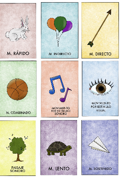 Cómo puedes observar esta no tiene las imágenes tradicionales como las loterías que conoces comúnmente, esta se llama “Lotería de movimiento”. Pide a un familiar que juegue contigo, ella o el deberán decirte una situación y tu realizarás la secuencia de movimiento basándote en lo que está en la Lotería de movimiento.Con la sesión de este día has concluido el ciclo escolar, sigue aprendiendo y siendo creativa o creativo, recuerda que todo es posible y podrás salir adelante y avanzar hacía tus sueños.¡Buen trabajo!Gracias por tu esfuerzo.*Este material es elaborado por la Secretaría de Educación Pública y actualizado por la Subsecretaría de Educación Básica, a través de la Estrategia Aprende en Casa.